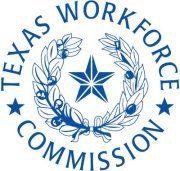 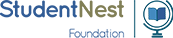 Math Assistance Call Center Referral FormPlease submit 1 referral form per participantASSIGNED DATE:PARTICIPANT FIRST NAME:PARTICIPANT LAST NAME:DOB (Optional):PARTICIPANT ID:SITE/PROGRAM NAME:OKAY TO TEXT? MOBILE PHONE NUMBER:EMAIL ADDRESS:SUBJECT/TEST TO FOCUS ON:Questions? Please call us at (888) 260-4257Please submit the completed referral to tutoring@studentnest.com  or (888) 260-4257